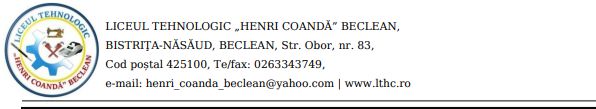 NR. 5/08.12.2020HOTĂRÂREPrivind Aprobarea Planului managerial anual și pe domenii pentru anul școlar 2020-2021din cadrul Liceului Tehnologic „Henri Coandă” Beclean.În baza prevederilor:Art. 96 din Legea Educației Naționale nr. 1/2011  cu modificările și completările ulterioareART. 21 din Regulamentul cadru de organizare și funcționare a unităților de învățământ preuniversitar nr. 5447/31.08.2020Art. 15 din Ordinul privind aprobarea Metodologiei-cadru de organizare și funcționare a consiliului de administrație din unitățile de învățământ preuniversitar aprobat prin OMEC nr. 4619 din 22 septembrie 2014Ordin nr. 5545 din 10 august 2020 – aprobarea metodologiei cadru privind desfășurarea activităților didactice prin intermediul tehnologiei și al internetului precum și pentru prelucrarea datelor cu caracter personalCONSILIUL DE ADMINISTRAȚIEal Liceului Tehnologic „Henri Coandă” Beclean din 08.12.2020 adoptă prezenta hotărâre:HOTĂRĂȘTE:Art.1. Se aprobă Proiectul de Dezvoltare Instituțională pentru anul școlar 2020-2021Art.2. Se aprobă Planul Managerial pentru anul școlar 2020-2021Art.3. Se aprobă Planul Operațional pentru anul școlar 2020-2021. (Anexa la PV din CA, 08.10.2020)Art. 4. Prezenta hotărâre  a fost aprobată cu 7 voturi PENTRU, 0 voturi ÎMPOTRIVĂ, 0 voturi ABȚINERI, prezenți 7 din totalul de 9.PREȘEDINTE CA,		ROMAN MARIA-MIRABELA				SECRETAR CA,								SABADÂȘ GAVRIL-CLAUDIU